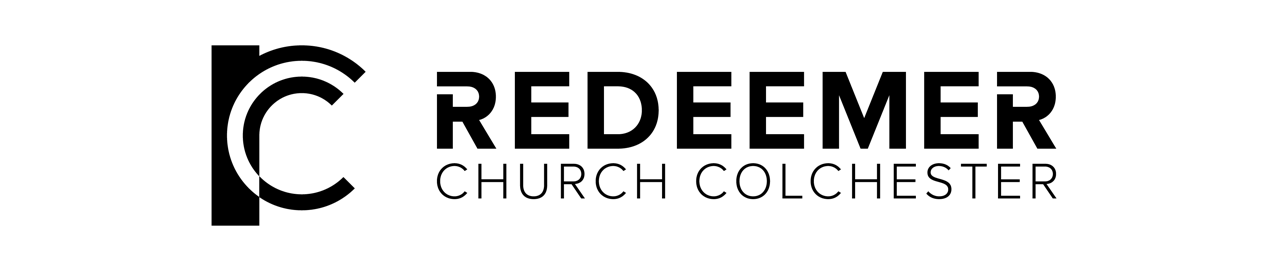 TEAM LEADERSHIPVISION DOCUMENTJuly 2016‘Leading people to discover fullness of life by helping them find and follow Jesus’OUR MISSION STATEMENT‘We exist to lead people to discover fullness of life by helping them find and follow Jesus’John 10:10 NIV10 The thief comes only to steal and kill and destroy; I have come that they may have life, and have it to the full.LEADING Taking responsibility. Setting an example. Creating an environment.Starting/Initiative: v10 ‘I have come…’Set an example: v14 ‘My own know me…’Serving: v10 ‘I have come that they may have…’ v11 ‘I am the good shepherd. The good shepherd lays down his life for the sheep.’ Sacrifice: v15 ‘I lay down my life for the sheepsStaying /Taking ownership/responsibility: Not a hired hand! V12 ‘the hired hand sees the wolf coming and flees because he cares nothing for the sheep!’PEOPLENot projects or workers. Not a means to an end. Different stories. God’s childrenKnow your team: v14 ‘I know my ownStories: Everyone has a story of pain (steal, kill, destroy) – there are bruises that often hide the beauty. Be sensitive.Saviour: But they have a saviour who frees them – believe in them, build belief into them.TO DISCOVEROn a journey. To Jesus.Searching: v14 ‘My own know me…’Success: v16 ‘…they will listen to my voice’Saviour: Not us!FULLNESS OF LIFEMore than ‘simply’ being saved! But learning to follow/discipleshipTeam/people/serving essential to growing Satisfied: v9 ‘…will go in and out and find pastureBY HELPING THEMStolen: much has been stolen/killed/destroyed in people’s lives…we help, gently, to restore…v10 ‘The thief comes to steal, kill & destroy…’FIND JESUSSaviour centred: We lead them to Jesus, not to ultimately find solace in us…we are Jesus’ body yes – but must point to the head – Him!Saviour question: Always ask ‘How am I pointing to Jesus in this? How am I being a sign? What can I do to help people see Jesus? Am I seeing/depending on Jesus myself?!Supplication: Prayer is huge! It is a sign of  Jesus centredness/dependencyEVERYTHING YOUR TEAM DOES MUST BEAR THIS IN MIND, PURSUE IT, SEE YOUR PART IN IT!FOLLOW JESUSSanctification/Discipleship: Key to enjoying ‘fullness of life’ and nit merely stopping at ‘I have a ticket to heaven!’As team leader YOU are the key disciple in your context/team…How are you following Jesus?AUTHORITY NOT JUST RESPONSIBILITYThe difference between delegating responsibility and giving away delegated authority is like eggs and ham: The chicken is involved; the pig is committed. AnonDon’t delegate responsibilities. Delegate authority. Delegating responsibilities creates followers. Delegating authority creates leaders. – Craig GroeschelResponsibility = task focussed, temporary (‘My job is done’) = ‘hired hand’Authority = mission focussed, ownership – good shepherdKEY CONSIDERATIONSDNA – have you got my/RCC’s DNA? This will take time but it is got by;WATCHING – How do I do things? What do I focus on?LISTENING – talk, sermons, passionsASKING QUESTIONS – What do you think? How would you?READING – Who do you learn from?SOBER ASSESSMENT – Is this who I am? How long do I want to do this? What do I want to get out of it? Can I see myself doing this for years? Am I passionate about it? Am I able to do it?! Failure is not coming to the point of realising you are not the person for this. Failure is keeping going when you are not – it takes life out of you, others and blunts the fruitfulness of the group. It may be a step on your journey, it may be your home! It may be a season God uses to grown and show you things. Our question is always ‘How can I serve God most fruitfully?’Many of us will not be doing this in the coming years. Our gift portions are different. Our personalities are different. Some of us will do the hard internal work of growing with the challenges – others of us, sadly will not.Decide now that your IDENTITY is NOT in doing this role. Decide now that you are a servant and that the greatest leadership is serving. Battle to be secure in your portion from God. Invest it well.“What I am Part of is Bigger than the Part I Play.”– Brian HoustonNEXT STEPS1. MISSION STATEMENT – come up with a mission statement for your team. Try and keep it short. Some starters;We exist to….‘Leading people to discover fullness of life by helping them….Leading people to discover fullness of life by helping them find and follow Jesus’To help people find Jesus by….To help people follow Jesus by…2. RESOURCES – work out what resources you need to make your mission statement possible!3. TEAM – Decide;WHO you want on your team (People)HOW you can get them (Purpose – show them!)WHAT you’ll do to train them and prepare them4. ORGANISE – get yourself organised;ROTAS – it honours people and serves them to be organised!RYTHMS – How often will you serve/meet to develop each other and the areaREVELLING (!) – Have fun! Build relationships. Eat!TIMELINEJuly: Gather and get a common vision and awareness of each otherAugustPlan & Prepare your vision and area - get signs, team members briefed Rota for September-December in place (your first leadership challenge!). September: Hit the ground running and use September to iron out any problemsAugust: Full throttle!TEAMSPreaching/Vision/Sunday Hosting: Hugh PearceHospitality: Matt TarrChild Protection: Nicole AllenAV: James MulhollandWorship: Ben and Mikka ParkerKids: Nicole Allen, Claire Pearce & Rachel Mulholland TEAMHOSPITALITYKIDSWORSHIPAUDI-VISUALSAFEGUARDINGLEADER (S)Matt TarrRachel MulhollandNicole AllenClaire PearceMikka & Ben  ParkerJames MulhollandNicole AllenCORE TEAMMatt TarrRachel MulhollandMikka ParkerJames MulhollandClaire PearceTom AllenNicole AllenBen ParkerCalum McDonaldRachel MulhollandAlastair McDonaldClaire PearceMike LuardSUPPORTING TEAMRachel TarrDebs McDonaldAlastair McDonaldMark KihikoHugh PearceSammy MillerRachel TarrSammy MillerMike NorteyMike NorteyRhian DalrympleAmy HawkenTam HoganTam HoganAmy HawkenMike LuardRhian DalrympleTryphaena IsaacAmy HawkenLibby McDonaldMike LuardCalum McDonaldZama Moyo